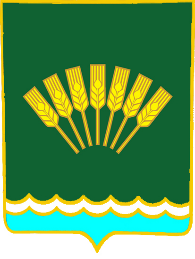 ҠAPAP                                                                                         ПОСТАНОВЛЕНИЕ20 май 2019 й.                                          № 58/1                                    20 мая 2019г.О внесении  изменений в постановление Администрации сельского поселения Октябрьский сельсовет № 03 от 14.01.2016г. «О создании профилактических групп по проведению мероприятий по пожарной безопасности в границах населённых пунктов сельского поселения Октябрьский сельсовет муниципального района Стерлитамакский район  Республики Башкортостан»               Руководствуясь  ФЗ «Об общих  принципах организации местного  самоуправления  в Российской Федерации» от  г. № 131-ФЗ       в целях  профилактики пожаров  Постановляю:       1.Утвердить   профилактические группы из числа должностных лиц сельского поселения, внештатных инспекторов пожарной охраны, работников добровольных пожарных дружин, электрогазового хозяйства (по согласованию), работников правоохранительных органов (по согласованию), социальной защиты для проведения рейдов по профилактике пожаров в местах проживания населения на территории  сельского поселения Октябрьский сельсовет муниципального района Стерлитамакский район  Республики Башкортостан в новой редакции. (Приложение  № 1)2. Провести в ходе рейдов в период проведения профилактической операции «Жилище» проверки и разъяснительную работу с населением, обращая особое внимание на места проживания многодетных, престарелых, малоимущих семей, социально неадаптированных групп населения и т.п. по соблюдению мер безопасности при эксплуатации систем отопления, электроснабжения и газового хозяйства жилых помещений и надворных построек.	3. Сведения о проведенной работе предоставлять ежемесячного в отдел надзорной деятельности по Стерлитамакскому и Стерлибашевскому районам РБ на электронный адрес.         4. Контроль  за исполнением настоящего постановления оставляю за собой. Глава  сельского поселения Октябрьский сельсовет                                                                         А.А. НестеренкоПриложение № 1к   постановлению администрации сельского поселенияОктябрьский сельсовет  муниципального района  Стерлитамакский район  Республики Башкортостан  № 58/1 от «20» мая 2019 года Состав  профилактических групп по проведению мероприятий по пожарной безопасности в границах населённых пунктов   сельского поселения  Октябрьский сельсовет муниципального района Стерлитамакский район РБ           №п/пНаселенные пунктпоселенияФамилия, имя, отчествоЗанимаемаядолжностьпримечание1С. ОктябрьскоеНестеренко А.А.Болтнев С.В.ИвановЕ.Б.Сахапов М.А.Червяков Ю.П.Мухин В.Н.Савилов В.С.Фокин С.П.Глава СПУчастковый Зам. директораЧлен ДПОЧлен ДПОЧлен ДПОСтароста с. ОктябрьскоеЧлен ДПОпо согласованиюпо согласованиюпо согласованиюпо согласованиюпо согласованиюпо согласованиюпо согласованию2Д. СеверныйНестеренко А.А Болтнев С.В.Мухамадиев И.Х.Ахметшин А.К.Маннанов Р.Р.Яминов Ф.Г.Кантюков Н.Ф Глава СПУчастковыйЧлен ДПОСтароста д. СевернаяЖитель д. СевернаяДепутат Член ДПОпо согласованиюпо согласованиюпо согласованиюпо согласованиюпо согласованиюпо согласованиюпо согласованию3Д. Кононовский Нестеренко А.А Болтнев С.В.Морозенко Г.Ф.Жданов С.В.Богданов А.М.Скачков М.Ю.Глава СПУчастковыйЧлен ДПОСтароста д. КононовскийЖитель д. КононовскийДепутат по согласованиюпо согласованиюпо согласованиюпо согласованиюпо согласованию4Д. ЮжныйНестеренко А.А Болтнев С.В.Михайлов Е.А.Ямасипов Р.Назаров И.М.Гарипова Г.М.Глава СПУчастковыйЖитель д. ЮжнаяСтароста д. ЮжныйЧлен ДПОЖитель д. Южныйпо согласованиюпо согласованиюпо согласованиюпо согласованиюпо согласованию5Д. Р. Рассвет Нестеренко А.А Болтнев С.В.Бражников А.Н..Поликарпов В.А.Глава СПУчастковыйЖитель д. Ранний Рассвет  Староста д. Ранний Рассвет  по согласованиюпо согласованиюпо согласованию6Д. Веселый Нестеренко А.А Болтнев С.В.Волков Г.Н.Давлетов Г.А.Акчурин Р.Ш.Которина Ф.В.Глава СПУчастковыйЧлен ДПОЧлен ДПОСтароста д. ВеселыйДепутатпо согласованиюпо согласованиюпо согласованиюпо согласованию